Invitation to the 3rd Belgian Sambo Open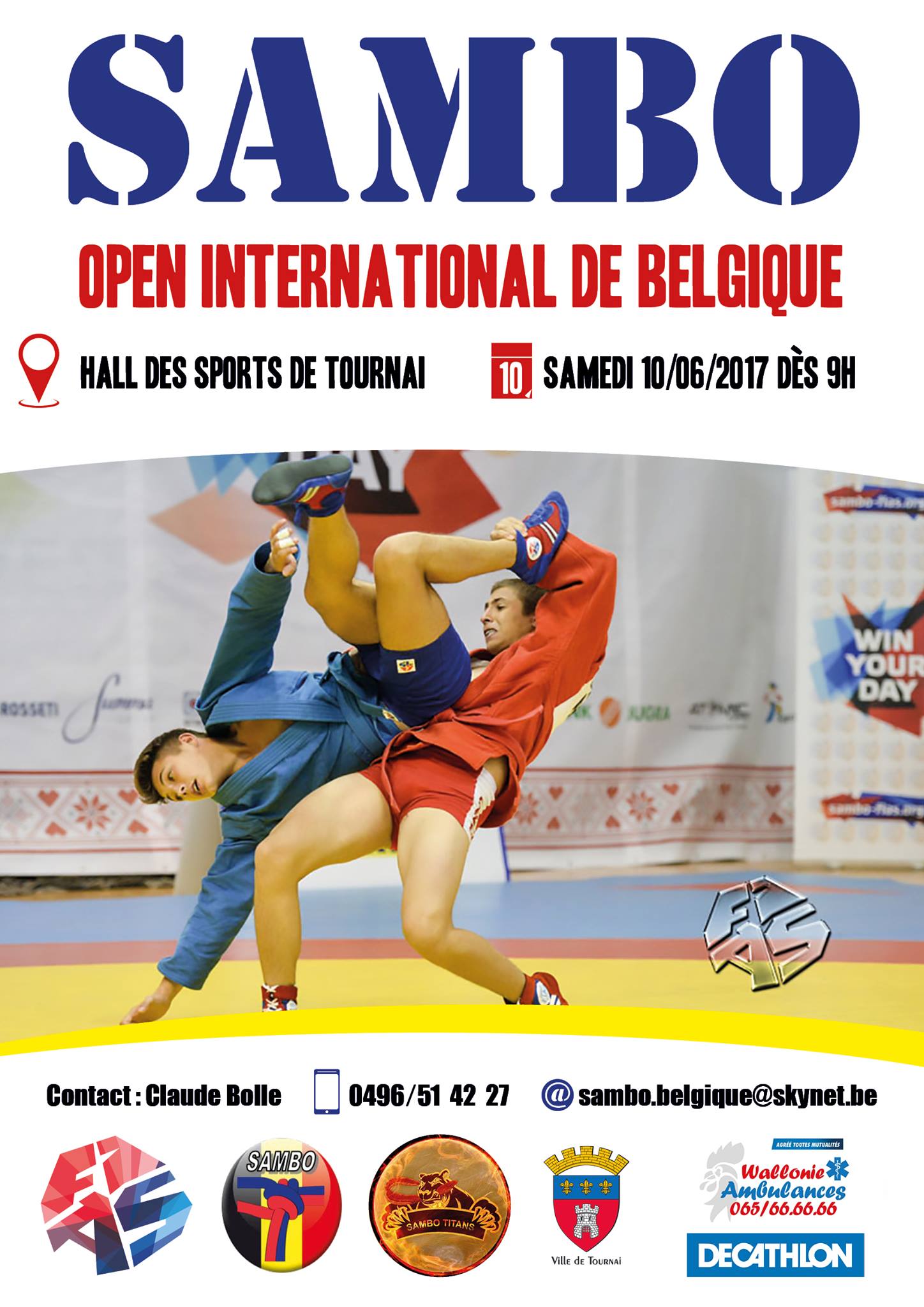 General informationThe BASFAD has the pleasure to invite you to the 3rd Belgian Sambo and combat Sambo Open. The competition is organised according the FIAS rules. The goal of this tournament is to develop Sambo in Belgium and Europe. We also aim at developing friendship with other federations and nations.Where and when? Gym : Hall des Sports de la Ville de Tournai, Avenue De Gaulle 2, 7500 Tournai (90 km from Brussels), Belgium. Date: 10th June 2017.Athletes participationAthletes willing to take part in the competition should be registered by their national federation and by the FIAS. Athletes should also bring their own equipment as described in official rules. The completed participation forms should be sent to: sambo.belgique@skynet.be before 15th May 2017. The participation fee is 15€/athlete (Non-EU delegations should contact the BASFAD before paying the fee). The fee should be paid on the bank account IBAN BE92 6528 4669 7423.Weight and age categories : Sambo : ’2000-older Men -62, -68, -74, -82, -90, +90 kg                 Women -56, -60, -64, -68, -72, +72 kg                 Veterans Men -74, -82, -90, +90 kg (from 35 years of age)Sambo Combat : ’99-older Men -62, -68, -74, -82, -90, +90 kgSupport from the BASFAD The BASFAD will give required invitation documents in order to get a visa. We will also help foreign delegations to find affordable accommodation. TimingNB : The B.A.S.F.A.D. reserves the right to fuse weight categories if the number of fighters is not sufficient. Following many demands from federations, the sport sambo competition is open to the juniors and youth age divisions.PlaceSports hall of the town of Tournai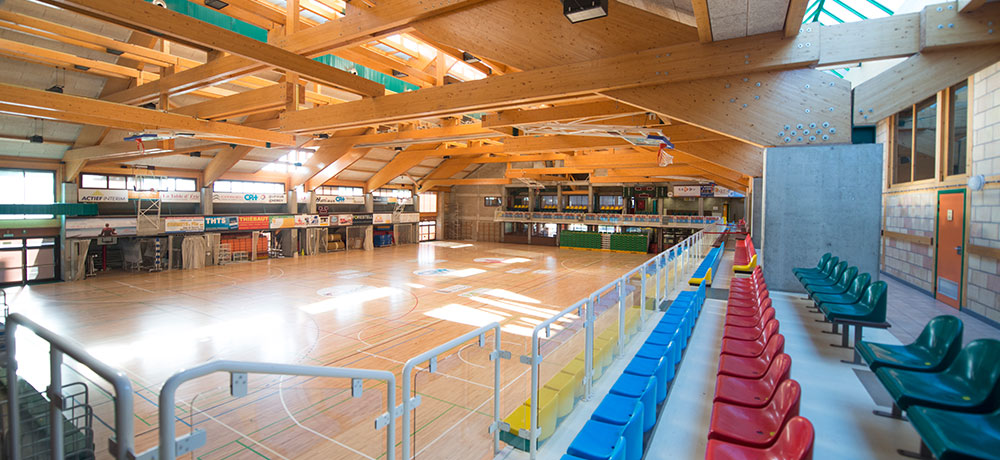 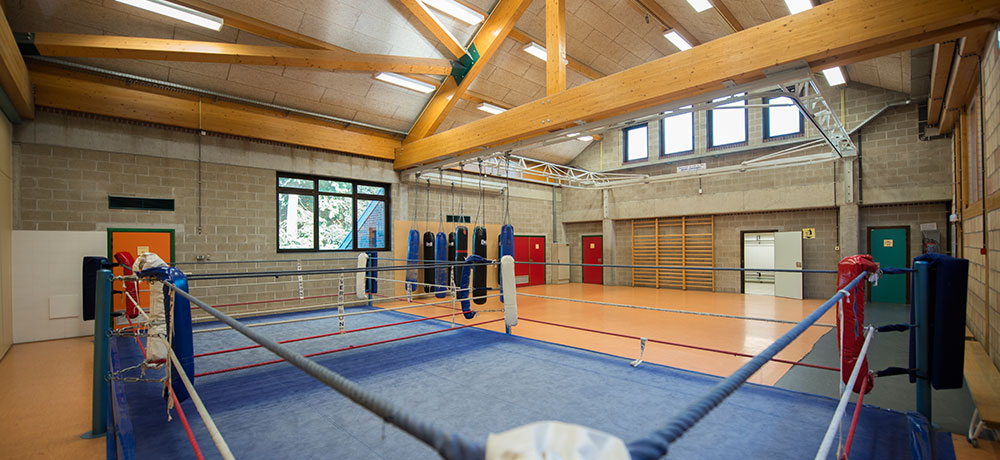 AccomodationsThere are several different hotels (cheap, middle and high-end) located near the sports complex.Here are some of them :Hostel of Tournai (cheap)Internet link : click hereShort description : located in the heart of Tournai, i twill take you only 10 minutes to get from the hostel to the sports hall Night (without food) from 19 € a nightStudio/Apartment Tournai (middle)Internet link : click hereShort description : scattered in Tournai, those flats are ideal to enjoy and comfortable and short stayNight (without food) from 60 € a nightLe Haras des Chartreux (high-end)Internet link :click hereShort description : fantastic hotel located to 20 km away from the sports hallNight (without food) from 80 € a nightTransportation will be organised between : Airports/stations and hotels ;Hotels and sports hall. Subscription FormWe undersigned, attest that the athletes selected in the list by our Federation are assured for the actual sport season                                                                                        Signature and Stamp of Federation Visa Application FormSignature :Friday 9th JuneFriday 9th June6.30 pmWeighting Saturday 10th JuneSaturday 10th June7.30 to 8.30 am Weighting8 amJudges meeting8.45 amCoaches meeting9 amBeginning of the matches ( both sport and combat sambo)6/7 pmFinals Country:Total Amount of members:Arrival date and time:Airport:Flight No:Supposed means of transport:[Air Company name or other ]Departure date and time:Airport:Flight No:  Transfer:  to / from airport                       to / from railway station №NameFunctionDate of birthWeight categoryPass №12345678910№NameDate of birthPass №nationalityDate of issueDate of expiry